Witamy serdecznie Rodziców i Dzieci z grupy IDrogie dzieci!Pamiętajcie o ruchu. Ruch to zdrowie, zwłaszcza po świątecznych pysznościach, a teraz nie możemy wyjść na dwór - pobiegać, ale możemy poruszać się w domu zaproście do zabawy rodziców i rodzeństwo                      i zakręćcie kołem.www.miastodzieci.plProste ćwiczenia gimnastyczne dla dzieci – zakręć magicznym kołem!TEMATYKA KOMPLEKSOWA NA TEN TYDZIEŃ :  W GOSPODARSTWIE15.04.2020 Temat zajęć: Koncert na podwórku – zabawy słuchowe i ortofoniczne.Rodzice  puszczają głosy zwierzą, dzieci odgadują głosy zwierząt z wiejskiego podwórka               i wybierają ilustracji zwierząt.https://www.youtube.com/watch?v=g0y37RE8xwE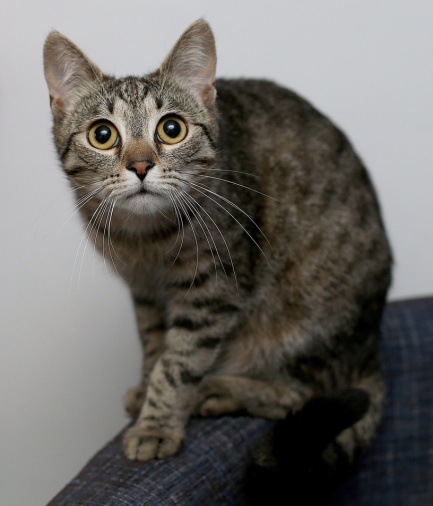 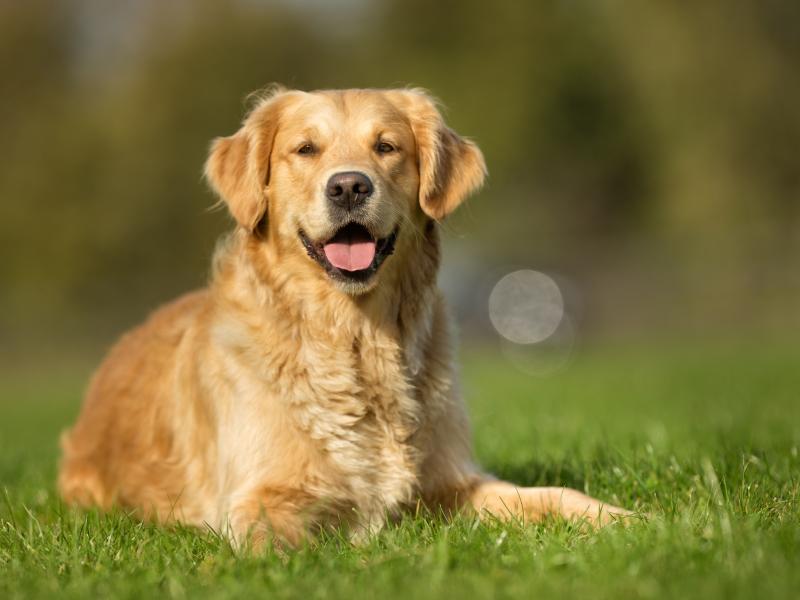 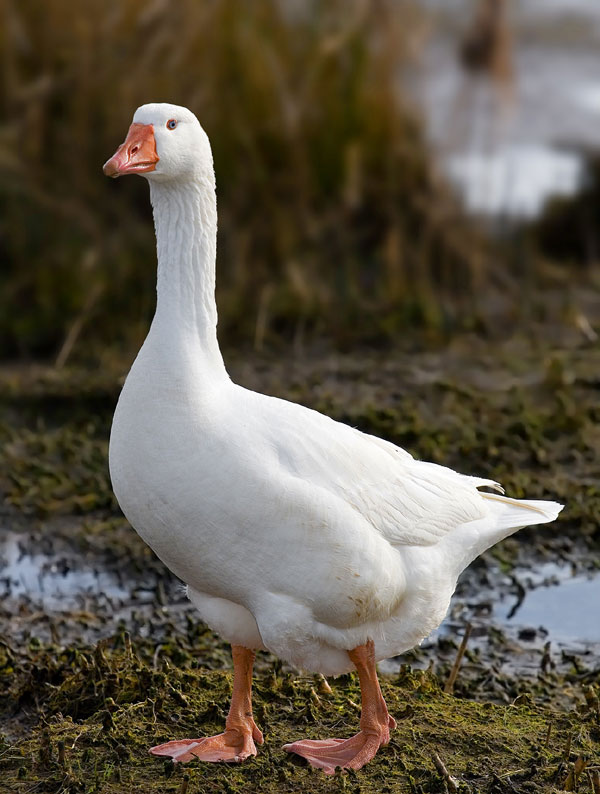 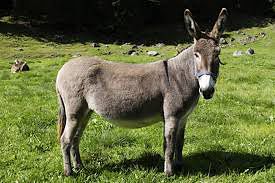 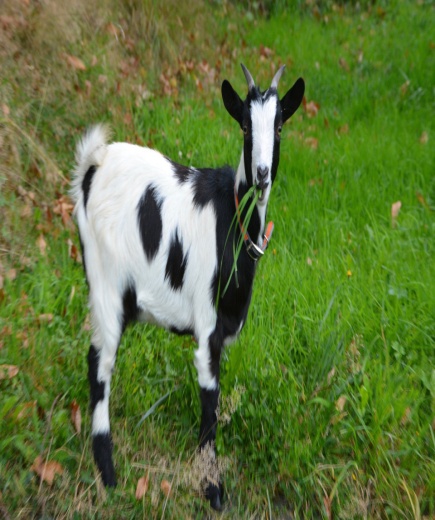 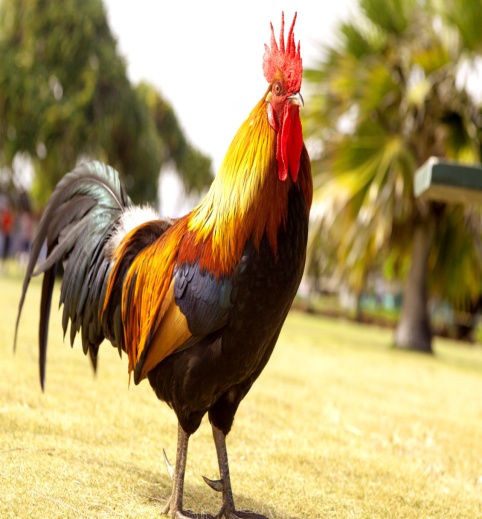 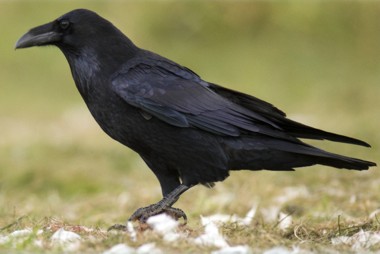 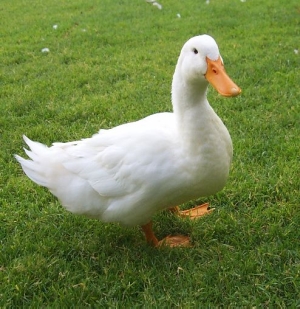 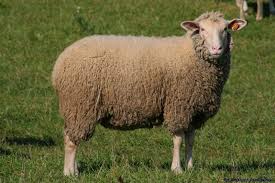 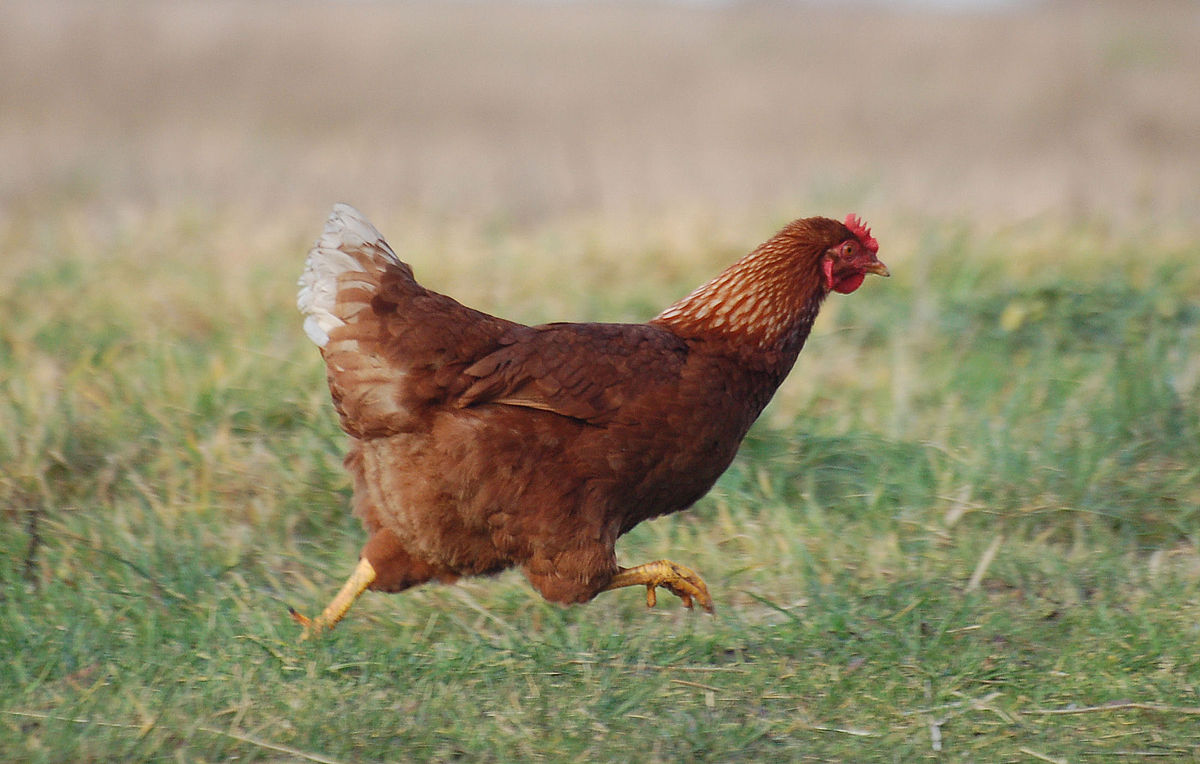 Pro    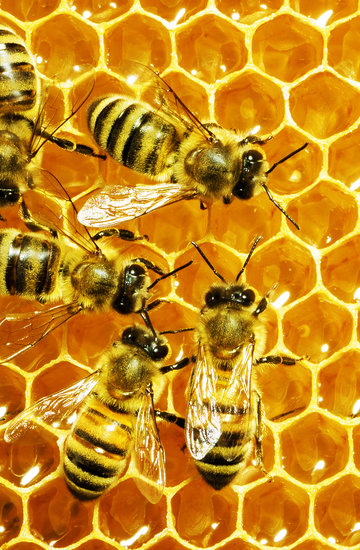 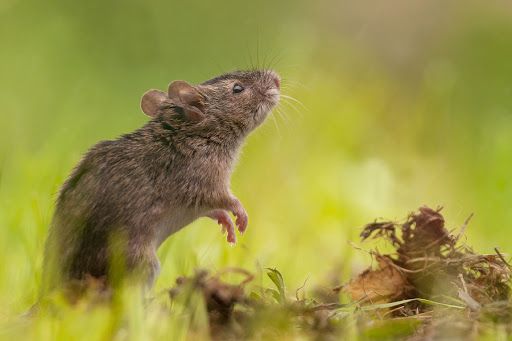 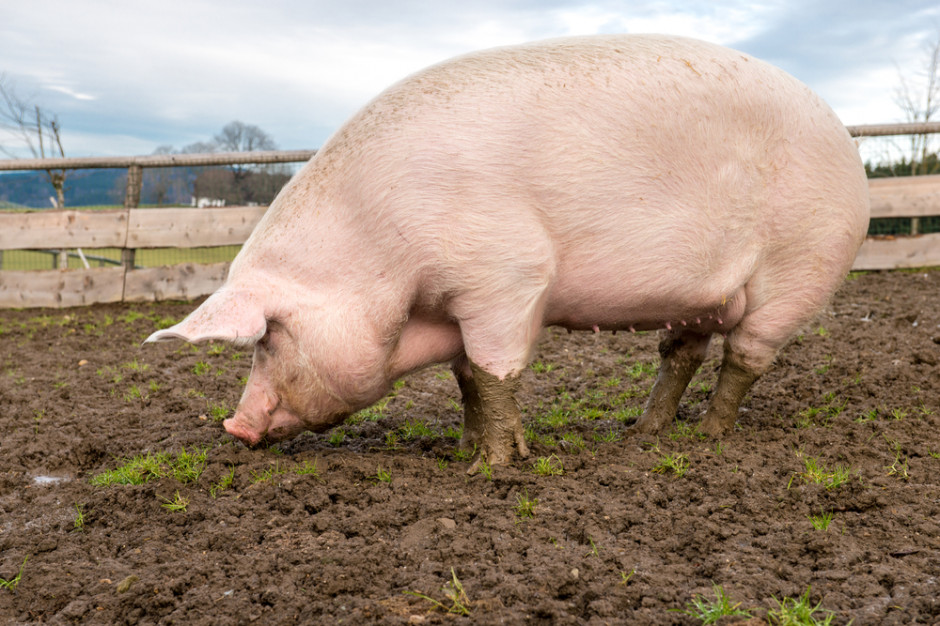 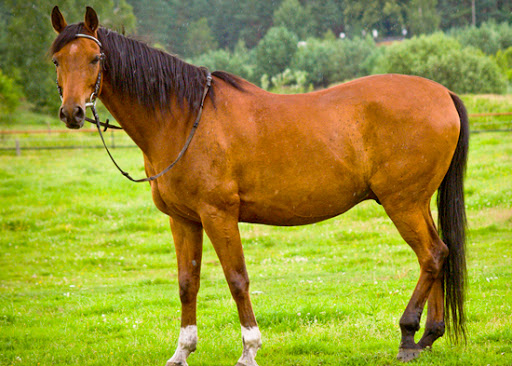 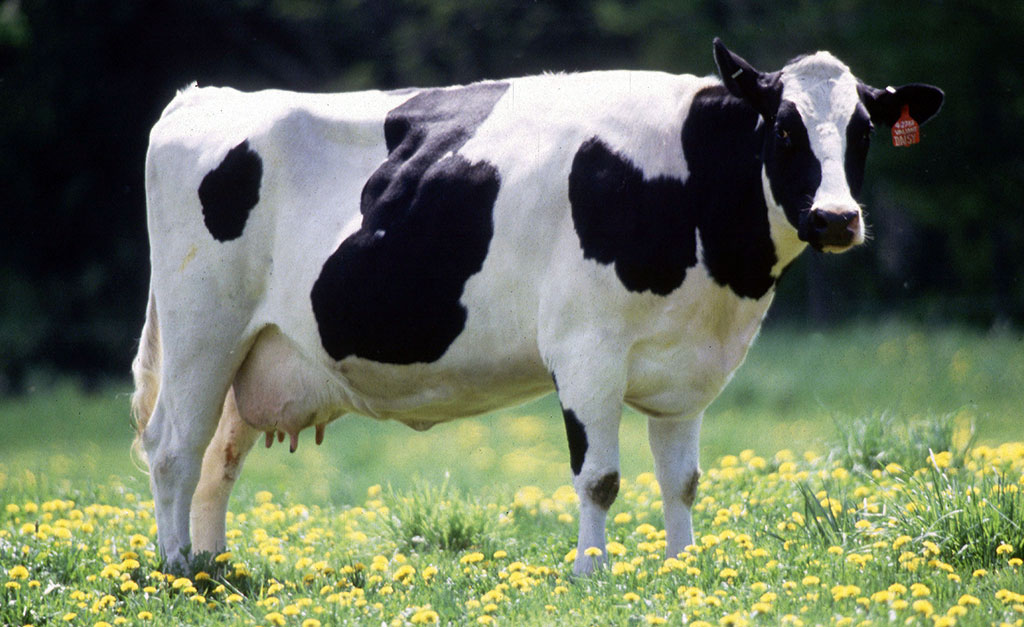 Zabawa ortofoniczna: „Piosenka zwierząt” Rodzic pokazuje zwierzę, a dziecko naśladuje jego głos na znaną piosenkę np: na piosenkę „Panie Janie” lub „Wlazł kotek na płotek”Np.: KOT: miau-miau        PIES: hau – hau- hau        KROWA: mu – mu – mu itd.Na wiejskim podwórku– masażyk z wykorzystaniem wiersza.Biegną konie do zagrody                uderzamy otwartymi dłońmi po plecachA kaczuszki hop do wody               uderzamy piąstkami od góry pleców do dołuKurki ziarna wydziobują                 palcami wskazującymi chodzimy po całych plecachPieski szczekają                              delikatnie szczypiemyi domu pilnują                                 masujemy po całych plecachPołącz zwierzę z jego cieniem.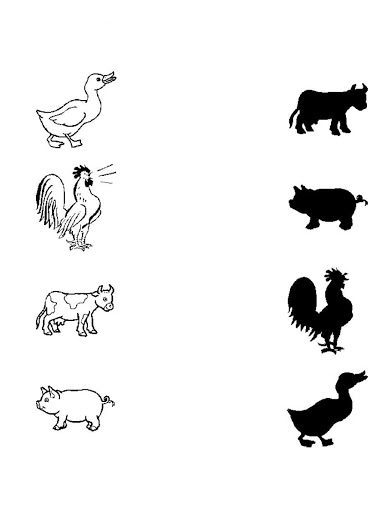 Wesołej zabawy życzy ciocia Lidzia i ciocia Madzia.